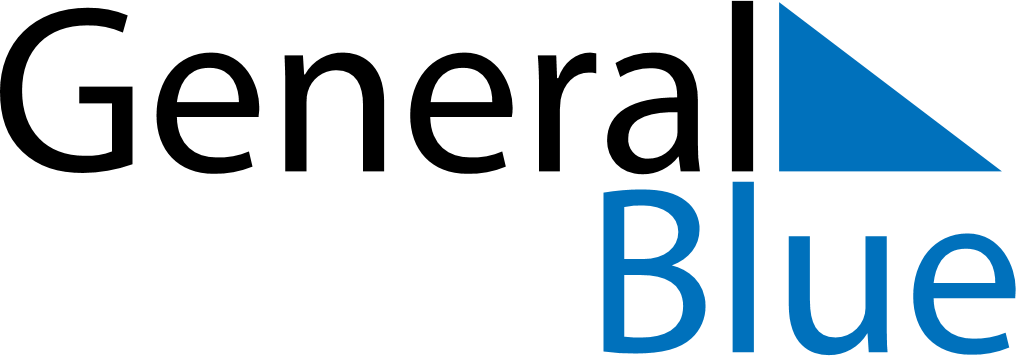 Weekly CalendarSeptember 26, 2021 - October 2, 2021Weekly CalendarSeptember 26, 2021 - October 2, 2021Weekly CalendarSeptember 26, 2021 - October 2, 2021Weekly CalendarSeptember 26, 2021 - October 2, 2021Weekly CalendarSeptember 26, 2021 - October 2, 2021Weekly CalendarSeptember 26, 2021 - October 2, 2021SUNDAYSep 26MONDAYSep 27MONDAYSep 27TUESDAYSep 28WEDNESDAYSep 29THURSDAYSep 30FRIDAYOct 01SATURDAYOct 02